Sacred Sound Inspirations & Reiki DrumPresentA CELEBRATION OF VOICE A Sacred Toning Immersion for the Autumn Equinox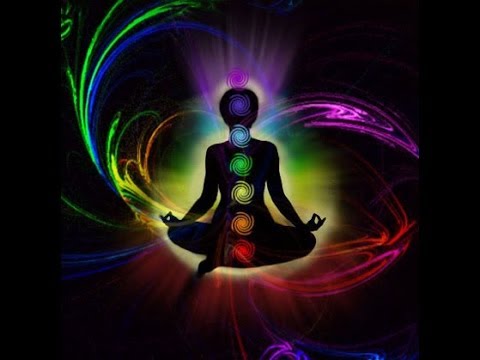 SATURDAY 26TH SEPTEMBER 2015 FROM 0900 HOURS TO 2100 HOURSVENUE:   SAWBRIDGEWORTH MEMORIAL HALL, THE FOREBURY, SAWBRIDGEWORTH, HERTFORDSHIRE, CM21 9BD.    FEE:	£40……………………………………………………………………………………NAME ………………………………………………………………………………….ADDRESS…………………………………………………………………………………………………………………………………………………………………………..TEL. NO ………………………………………………………………………………..EMAIL ADDRESS: ……………………………………………………………………I enclose £40 as full payment for the Sacred Toning Immersion being held Saturday 26th September 2015 at Sawbridgeworth Memorial Hall, The Forebury, Sawbridgeworth, Herts.      I understand this fee is non-refundable and non-transferable.   You can pay either by PayPal, bank transfer or cheque.  (Cheques payable to Reiki Drum).   If you want to pay by bank transfer or PayPal please contact Sarah Gregg for details.  On receipt of payment you will be sent confirmation.  Please return this form and payment if sending cheque to Sarah Gregg, Reiki Drum, Garden Cottage, Bullfields Lane, Sawbridgeworth, Hertfordshire CM21 9DD.  Tel:  01279 600104